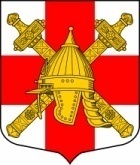 АДМИНИСТРАЦИЯСИНЯВИНСКОГО ГОРОДСКОГО ПОСЕЛЕНИЯКИРОВСКОГО МУНИЦИПАЛЬНОГО РАЙОНА ЛЕНИНГРАДСКОЙ ОБЛАСТИП О С Т А Н О В Л Е Н И Еот   «26» июня 2020 г. № 203Об утверждении Правил определения требований к закупаемым администрацией Синявинского городского поселения Кировского муниципального района Ленинградской области, подведомственными ей муниципальным казенным учреждением и муниципальным унитарным предприятием, отдельным видам товаров, работ, услуг (в том числе предельных цен товаров, работ, услуг)В соответствии с Федеральным законом от 05 апреля 2013 года № 44-ФЗ «О контрактной системе в сфере закупок товаров, работ, услуг для обеспечения государственных и муниципальных нужд», постановлением Правительства Российской Федерации от 02.09.2015 № 926 «Об утверждении общих правил определения требований к закупаемым заказчиками отдельным видам товаров, работ, услуг (в том числе предельных цен товаров, работ, услуг)», постановляет:Утвердить правила определения требований к отдельным видам товаров, работ, услуг (в том числе предельные цены товаров, работ, услуг) закупаемых администрацией Синявинского городского поселения Кировского муниципального района Ленинградской области, подведомственными ей муниципальным казенным учреждением и муниципальным унитарным предприятием согласно приложению. Настоящее постановление подлежит размещению в единой информационной системе в сфере закупок и опубликованию на официальном сайте Синявинского городского поселения Кировского муниципального района Ленинградской области в сети «Интернет» http://lo-sinyavino.ru в течение 3-х дней со дня его принятия.Постановление администрации Синявинского городского поселения Кировского муниципального района Ленинградской области от 28 декабря 2018 года № 441 «Об утверждении правил определения требований к закупаемым администрацией Синявинского городского поселения Кировского муниципального района Ленинградской области, подведомственными ей казенными учреждениями и муниципальными унитарными предприятиями, отдельным видам товаров, работ, услуг (в том числе предельных цен товаров, работ, услуг)» признать утратившим силу.Контроль за исполнением настоящего постановления оставляю за собой.Глава администрации  					                                      Е.В. ХоменокРазослано: в дело, контрактная служба, Кировская городская прокуратура Ленинградской области, контрактному управляющему.Согласовано:Приложениеутверждено постановлением администрации Синявинского городского поселения Кировского муниципального района Ленинградской областиот «26» июня 2020 г. № 203Правила определения требований к закупаемым администрацией Синявинского городского поселения Кировского муниципального района Ленинградской области, подведомственными ей муниципальным казенным учреждением и муниципальным унитарным предприятием, отдельным видам товаров, работ, услуг (в том числе предельных цен товаров, работ, услуг)1. Настоящие Правила устанавливают порядок определения требований к закупаемым администрацией Синявинского городского поселения Кировского муниципального района Ленинградской области, подведомственными ей казенными учреждениями и муниципальными унитарными предприятиями, отдельным видам товаров, работ, услуг (в том числе предельных цен товаров, работ, услуг).2. Администрация Синявинского городского поселения Кировского муниципального района Ленинградской области (далее – администрация) утверждает определенные в соответствии с настоящими Правилами требования к закупаемым администрацией, подведомственными ей учреждениями (далее – учреждения), отдельным видам товаров, работ, услуг, включающие перечень отдельных видов товаров, работ, услуг, их потребительские свойства (в том числе качество) и иные характеристики (в том числе предельные цены товаров, работ, услуг) (далее – ведомственный перечень).Ведомственный перечень составляется по форме согласно приложению № 1 на основании обязательного перечня отдельных видов товаров, работ, услуг, в отношении которых определяются требования к их потребительским свойствам (в том числе качеству) и иным характеристикам (в том числе предельные цены товаров, работ, услуг), предусмотренного приложением № 2 (далее – обязательный перечень).В отношении отдельных видов товаров, работ, услуг, включенных в обязательный перечень, в ведомственном перечне определяются их потребительские свойства (в том числе качество) и иные характеристики (в том числе предельные цены указанных товаров, работ, услуг), если указанные свойства и характеристики не определены в обязательном перечне.Администрация в ведомственном перечне определяет значения характеристик (свойств) отдельных видов товаров, работ, услуг (в том числе предельные цены товаров, работ, услуг), включенных в обязательный перечень, в случае, если в обязательном перечне не определены значения таких характеристик (свойств) (в том числе предельные цены товаров, работ, услуг).3. Отдельные виды товаров, работ, услуг, не включенные в обязательный перечень, подлежат включению в ведомственный перечень при условии, если средняя арифметическая сумма значений следующих критериев превышает 20 процентов:а) доля расходов администрации, подведомственных ей учреждений, на приобретение отдельного вида товаров, работ, услуг для обеспечения муниципальных нужд Синявинского городского поселения Кировского муниципального района Ленинградской области за отчетный финансовый год в общем объеме расходов администрации и подведомственных ей учреждений на приобретение товаров, работ, услуг за отчетный финансовый год;б) доля контрактов администрации, подведомственных ей учреждений на приобретение отдельного вида товаров, работ, услуг для обеспечения муниципальных нужд Синявинского городского поселения Кировского муниципального района Ленинградской области, заключенных в отчетном финансовом году, в общем количестве контрактов администрации и подведомственных ей учреждений на приобретение товаров, работ, услуг, заключенных в отчетном финансовом году.4. Администрация при включении в ведомственный перечень отдельных видов товаров, работ, услуг, не указанных в обязательном перечне, применяют установленные пунктом 3 настоящих Правил критерии исходя из определения их значений в процентном отношении к объему осуществляемых администрацией и подведомственными ей учреждениями закупок.5. В целях формирования ведомственного перечня администрация вправе определять дополнительные критерии отбора отдельных видов товаров, работ, услуг и порядок их применения, не приводящие к сокращению значения критериев, установленных пунктом 3 настоящих Правил.6. Администрация при формировании ведомственного перечня вправе включить в него дополнительно:а) отдельные виды товаров, работ, услуг, не указанные в обязательном перечне и не соответствующие критериям, указанным в пункте 3 настоящих Правил;б) характеристики (свойства) товаров, работ, услуг, не включенные в обязательный перечень и не приводящие к необоснованным ограничениям количества участников закупки;в) значения количественных и (или) качественных показателей характеристик (свойств) товаров, работ, услуг, которые отличаются от значений, предусмотренных обязательным перечнем, и обоснование которых содержится в соответствующей графе приложения № 1 к настоящим Правилам, в том числе с учетом функционального назначения товара, под которым для целей настоящих Правил понимается цель и условия использования (применения) товара, позволяющие товару выполнять свое основное назначение, вспомогательные функции или определяющие универсальность применения товара (выполнение соответствующих функций, работ, оказание соответствующих услуг, территориальные, климатические факторы и другое).7. Значения потребительских свойств и иных характеристик (в том числе предельные цены) отдельных видов товаров, работ, услуг, включенных в ведомственный перечень, устанавливаются:а) с учетом категорий и (или) групп должностей работников администрации и подведомственных ей учреждений, если затраты на их приобретение в соответствии с требованиями к определению нормативных затрат на обеспечение функций администрации, в том числе подведомственных ей учреждений (далее - требования к определению нормативных затрат), определяются с учетом категорий и (или) групп должностей работников;б) с учетом категорий и (или) групп должностей работников, если затраты на их приобретение в соответствии с требованиями к определению нормативных затрат не определяются с учетом категорий и (или) групп должностей работников, - в случае принятия соответствующего решения администрацией.8. Дополнительно включаемые в ведомственный перечень отдельные виды товаров, работ, услуг должны отличаться от указанных в обязательном перечне отдельных видов товаров, работ, услуг кодом товара, работы, услуги в соответствии с Общероссийским классификатором продукции по видам экономической деятельности.9. Предельные цены товаров, работ, услуг, установленные настоящими Правилами, не могут превышать предельные цены товаров, работ, услуг, установленные правилами определения нормативных затрат.         10. Значения характеристик (свойств) отдельных видов товаров, работ, услуг (в том числе предельные цены товаров, работ, услуг), включенных в обязательный перечень и закупаемых для муниципальных служащих администрации Синявинского городского поселения Кировского муниципального района Ленинградской области, относящихся к категории "руководители", руководителей казенных учреждений и муниципальных унитарных предприятий, не могут превышать (если установлено верхнее предельное значение) или быть ниже (если установлено нижнее предельное значение) значений характеристик (свойств) соответствующих отдельных видов товаров, работ, услуг (в том числе предельных цен товаров, работ, услуг), установленных правилами определения требований к закупаемым федеральными государственными органами, органами управления государственными внебюджетными фондами Российской Федерации, их территориальными органами и подведомственными им казенными учреждениями, федеральными государственными унитарными предприятиями отдельным видам товаров, работ, услуг (в том числе предельных цен товаров, работ, услуг), утвержденными постановлением Правительства Российской Федерации от 2 сентября 2015 г. N 927 "Об определении требований к закупаемым федеральными государственными органами, органами управления государственными внебюджетными фондами Российской Федерации, их территориальными органами и подведомственными им казенными учреждениями отдельным видам товаров, работ, услуг (в том числе предельных цен товаров, работ, услуг)" (далее - правила определения требований), для государственного гражданского служащего, замещающего должность руководителя (заместителя руководителя) структурного подразделения федерального государственного органа, относящуюся к высшей группе должностей гражданской службы категории "руководители".Значения характеристик (свойств) отдельных видов товаров, работ, услуг (в том числе предельные цены товаров, работ, услуг), включенных в обязательный перечень и закупаемых для работников муниципальных  органов администрации Синявинского городского поселения Кировского муниципального района Ленинградской области, не указанных в абзаце первом настоящего пункта, для работников муниципальных казенных учреждений и муниципальных унитарных предприятий, не являющихся их руководителями, не могут превышать (если установлено верхнее предельное значение) или быть ниже (если установлено нижнее предельное значение) значений характеристик (свойств) соответствующих отдельных видов товаров, работ, услуг (в том числе предельных цен товаров, работ, услуг), установленных правилами определения требований для государственного гражданского служащего, замещающего должность в федеральном государственном органе, относящуюся к категории "специалисты".    Приложение № 1 к Правиламопределения требований к закупаемым администрацией                                                                                                                                                                           Синявинского городского поселения  Кировского муниципального                                                                                                                                                                                             района Ленинградской области, подведомственными ей                                                                                                                                                                                        муниципальным казенным учреждением и муниципальным  унитарным предприятием, отдельным видам товаров, работ, услуг                                                                          (в том числе предельных цен товаров, работ, услуг) (форма),                                                                                                                                                                                                            утвержденным постановлением администрации Синявинского городского поселения от «26» июня 2020 г. № 203ПЕРЕЧЕНЬотдельных видов товаров, работ, услуг, их потребительские свойства (в том числе качество) и иные характеристики (в том числе предельные цены товаров, работ, услуг) к ним<*> Указывается в случае установления характеристик, отличающихся от значений, содержащихся в обязательном перечне отдельных видов товаров, работ, услуг, в отношении которых определяются требования к их потребительским свойствам (в том числе качеству) и иным характеристикам (в том числе предельные цены товаров, работ, услуг).Приложение № 2 к Правилам определения требований к закупаемым администрацией Синявинского городского поселения Кировского муниципального района Ленинградской области, подведомственными ей муниципальным казенным учреждениям и муниципальным унитарным предприятиям отдельным видам товаров, работ, услуг (в том числе предельных цен товаров, работ, услуг)утвержденным постановлением администрации Синявинского городского поселения от «26» июня 2020 г. № 203ОБЯЗАТЕЛЬНЫЙ ПЕРЕЧЕНЬОТДЕЛЬНЫХ ВИДОВ ТОВАРОВ, РАБОТ, УСЛУГ, В ОТНОШЕНИИ КОТОРЫХОПРЕДЕЛЯЮТСЯ ТРЕБОВАНИЯ К ПОТРЕБИТЕЛЬСКИМ СВОЙСТВАМ(В ТОМ ЧИСЛЕ КАЧЕСТВУ) И ИНЫМ ХАРАКТЕРИСТИКАМ(В ТОМ ЧИСЛЕ ПРЕДЕЛЬНЫЕ ЦЕНЫ ТОВАРОВ, РАБОТ, УСЛУГ)Начальник управленияпо общим и правовым вопросамЛ.А. БарановскаядолжностьподписьФИО№п/пКод по ОКПДНаименование отдельного вида товаров, работ, услугЕдиница измеренияЕдиница измеренияТребования к потребительским свойствам (в том числе качеству) и иным характеристикам, утвержденных администрациейТребования к потребительским свойствам (в том числе качеству) и иным характеристикам, утвержденных администрациейТребования к потребительским свойствам (в том числе качеству) и иным характеристикам, утвержденных администрациейТребования к потребительским свойствам (в том числе качеству) и иным характеристикам, утвержденных администрациейТребования к потребительским свойствам (в том числе качеству) и иным характеристикам, утвержденных администрациейТребования к потребительским свойствам (в том числе качеству) и иным характеристикам, утвержденных администрацией№п/пКод по ОКПДНаименование отдельного вида товаров, работ, услугкод по ОКЕИнаименованиехарактеристиказначение характеристикихарактеристиказначение характеристикиобоснование отклонения значения от утвержденной администрацией Синявинского городского поселения Кировского муниципального района Ленинградской области функциональное назначение <*>Отдельные виды товаров, работ, услуг, включенные в перечень отдельных видов товаров, работ, услуг, предусмотренный приложением № 2 к Правилам определения требований к закупаемым администрацией Синявинского городского поселения Кировского муниципального района Ленинградской области, подведомственными ей казенными, бюджетными учреждениями и муниципальными унитарными предприятиями отдельным видам товаров, работ, услуг  (в том числе предельных цен товаров, работ, услуг).Отдельные виды товаров, работ, услуг, включенные в перечень отдельных видов товаров, работ, услуг, предусмотренный приложением № 2 к Правилам определения требований к закупаемым администрацией Синявинского городского поселения Кировского муниципального района Ленинградской области, подведомственными ей казенными, бюджетными учреждениями и муниципальными унитарными предприятиями отдельным видам товаров, работ, услуг  (в том числе предельных цен товаров, работ, услуг).Отдельные виды товаров, работ, услуг, включенные в перечень отдельных видов товаров, работ, услуг, предусмотренный приложением № 2 к Правилам определения требований к закупаемым администрацией Синявинского городского поселения Кировского муниципального района Ленинградской области, подведомственными ей казенными, бюджетными учреждениями и муниципальными унитарными предприятиями отдельным видам товаров, работ, услуг  (в том числе предельных цен товаров, работ, услуг).Отдельные виды товаров, работ, услуг, включенные в перечень отдельных видов товаров, работ, услуг, предусмотренный приложением № 2 к Правилам определения требований к закупаемым администрацией Синявинского городского поселения Кировского муниципального района Ленинградской области, подведомственными ей казенными, бюджетными учреждениями и муниципальными унитарными предприятиями отдельным видам товаров, работ, услуг  (в том числе предельных цен товаров, работ, услуг).Отдельные виды товаров, работ, услуг, включенные в перечень отдельных видов товаров, работ, услуг, предусмотренный приложением № 2 к Правилам определения требований к закупаемым администрацией Синявинского городского поселения Кировского муниципального района Ленинградской области, подведомственными ей казенными, бюджетными учреждениями и муниципальными унитарными предприятиями отдельным видам товаров, работ, услуг  (в том числе предельных цен товаров, работ, услуг).Отдельные виды товаров, работ, услуг, включенные в перечень отдельных видов товаров, работ, услуг, предусмотренный приложением № 2 к Правилам определения требований к закупаемым администрацией Синявинского городского поселения Кировского муниципального района Ленинградской области, подведомственными ей казенными, бюджетными учреждениями и муниципальными унитарными предприятиями отдельным видам товаров, работ, услуг  (в том числе предельных цен товаров, работ, услуг).Отдельные виды товаров, работ, услуг, включенные в перечень отдельных видов товаров, работ, услуг, предусмотренный приложением № 2 к Правилам определения требований к закупаемым администрацией Синявинского городского поселения Кировского муниципального района Ленинградской области, подведомственными ей казенными, бюджетными учреждениями и муниципальными унитарными предприятиями отдельным видам товаров, работ, услуг  (в том числе предельных цен товаров, работ, услуг).Отдельные виды товаров, работ, услуг, включенные в перечень отдельных видов товаров, работ, услуг, предусмотренный приложением № 2 к Правилам определения требований к закупаемым администрацией Синявинского городского поселения Кировского муниципального района Ленинградской области, подведомственными ей казенными, бюджетными учреждениями и муниципальными унитарными предприятиями отдельным видам товаров, работ, услуг  (в том числе предельных цен товаров, работ, услуг).Отдельные виды товаров, работ, услуг, включенные в перечень отдельных видов товаров, работ, услуг, предусмотренный приложением № 2 к Правилам определения требований к закупаемым администрацией Синявинского городского поселения Кировского муниципального района Ленинградской области, подведомственными ей казенными, бюджетными учреждениями и муниципальными унитарными предприятиями отдельным видам товаров, работ, услуг  (в том числе предельных цен товаров, работ, услуг).Отдельные виды товаров, работ, услуг, включенные в перечень отдельных видов товаров, работ, услуг, предусмотренный приложением № 2 к Правилам определения требований к закупаемым администрацией Синявинского городского поселения Кировского муниципального района Ленинградской области, подведомственными ей казенными, бюджетными учреждениями и муниципальными унитарными предприятиями отдельным видам товаров, работ, услуг  (в том числе предельных цен товаров, работ, услуг).Отдельные виды товаров, работ, услуг, включенные в перечень отдельных видов товаров, работ, услуг, предусмотренный приложением № 2 к Правилам определения требований к закупаемым администрацией Синявинского городского поселения Кировского муниципального района Ленинградской области, подведомственными ей казенными, бюджетными учреждениями и муниципальными унитарными предприятиями отдельным видам товаров, работ, услуг  (в том числе предельных цен товаров, работ, услуг).1.Дополнительный перечень отдельных видов товаров, работ, услуг, определенный администрацией Синявинского городского поселения Кировского муниципального района Ленинградской области.Дополнительный перечень отдельных видов товаров, работ, услуг, определенный администрацией Синявинского городского поселения Кировского муниципального района Ленинградской области.Дополнительный перечень отдельных видов товаров, работ, услуг, определенный администрацией Синявинского городского поселения Кировского муниципального района Ленинградской области.Дополнительный перечень отдельных видов товаров, работ, услуг, определенный администрацией Синявинского городского поселения Кировского муниципального района Ленинградской области.Дополнительный перечень отдельных видов товаров, работ, услуг, определенный администрацией Синявинского городского поселения Кировского муниципального района Ленинградской области.Дополнительный перечень отдельных видов товаров, работ, услуг, определенный администрацией Синявинского городского поселения Кировского муниципального района Ленинградской области.Дополнительный перечень отдельных видов товаров, работ, услуг, определенный администрацией Синявинского городского поселения Кировского муниципального района Ленинградской области.Дополнительный перечень отдельных видов товаров, работ, услуг, определенный администрацией Синявинского городского поселения Кировского муниципального района Ленинградской области.Дополнительный перечень отдельных видов товаров, работ, услуг, определенный администрацией Синявинского городского поселения Кировского муниципального района Ленинградской области.Дополнительный перечень отдельных видов товаров, работ, услуг, определенный администрацией Синявинского городского поселения Кировского муниципального района Ленинградской области.Дополнительный перечень отдельных видов товаров, работ, услуг, определенный администрацией Синявинского городского поселения Кировского муниципального района Ленинградской области.1.xxxxxxxxxxxx№ п/пКод по ОКПДНаименование отдельного вида товаров, работ, услугТребования к потребительским свойствам (в том числе качеству) и иным характеристикам (в том числе предельные цены) отдельных видов товаров, работ, услугТребования к потребительским свойствам (в том числе качеству) и иным характеристикам (в том числе предельные цены) отдельных видов товаров, работ, услугТребования к потребительским свойствам (в том числе качеству) и иным характеристикам (в том числе предельные цены) отдельных видов товаров, работ, услугТребования к потребительским свойствам (в том числе качеству) и иным характеристикам (в том числе предельные цены) отдельных видов товаров, работ, услугТребования к потребительским свойствам (в том числе качеству) и иным характеристикам (в том числе предельные цены) отдельных видов товаров, работ, услугТребования к потребительским свойствам (в том числе качеству) и иным характеристикам (в том числе предельные цены) отдельных видов товаров, работ, услугТребования к потребительским свойствам (в том числе качеству) и иным характеристикам (в том числе предельные цены) отдельных видов товаров, работ, услугТребования к потребительским свойствам (в том числе качеству) и иным характеристикам (в том числе предельные цены) отдельных видов товаров, работ, услугТребования к потребительским свойствам (в том числе качеству) и иным характеристикам (в том числе предельные цены) отдельных видов товаров, работ, услуг№ п/пКод по ОКПДНаименование отдельного вида товаров, работ, услугхарактеристикаединица измеренияединица измерениязначение характеристикизначение характеристикизначение характеристикизначение характеристикизначение характеристикизначение характеристики№ п/пКод по ОКПДНаименование отдельного вида товаров, работ, услугхарактеристикакод по ОКЕИнаименованиезначение характеристикизначение характеристикизначение характеристикизначение характеристикизначение характеристикизначение характеристики№ п/пКод по ОКПДНаименование отдельного вида товаров, работ, услугхарактеристикакод по ОКЕИнаименованиедолжности категории «руководители»должности категории «руководители»должности категории «руководители»должности категории старшей группы должностейдолжности категории «специалисты»должности категории «обеспечивающие специалисты»№ п/пКод по ОКПДНаименование отдельного вида товаров, работ, услугхарактеристикакод по ОКЕИнаименованиегруппа высших должностейгруппа главных должностейгруппа ведущих должностейдолжности категории старшей группы должностейдолжности категории «специалисты»должности категории «обеспечивающие специалисты»1.30.02.12Машины вычислительные электронные цифровые портативные массой не более 10 кг для автоматической обработки данных ("лэптопы", "ноутбуки", "сабноутбуки"). Пояснения по требуемой продукции: ноутбуки, планшетные компьютерыразмер и тип экрана, вес, тип процессора, частота процессора, размер оперативной памяти, объем накопителя, тип жесткого диска, оптический привод, наличие модулей Wi-Fi, Bluetooth, поддержки 3G (UMTS), тип видеоадаптера, время работы, операционная система, предустановленное программное обеспечение, предельная цена2.30.02.15Машины вычислительные электронные цифровые прочие, содержащие или не содержащие в одном корпусе одно или два из следующих устройств для автоматической обработки данных: запоминающие устройства, устройства ввода, устройства вывода.Пояснения по требуемой продукции:компьютеры персональные настольные, рабочие станции выводатип (моноблок/системный блок и монитор), размер экрана/монитора, тип процессора, частота процессора, размер оперативной памяти, объем накопителя, тип жесткого диска, оптический привод, тип видеоадаптера, операционная система, предустановленное программное обеспечение, предельная цена3.30.02.16Устройства ввода/вывода данных, содержащие или не содержащие в одном корпусе запоминающие устройства.Пояснения по требуемой продукции: принтеры, сканеры, многофункциональные устройстваметод печати (струйный/лазерный - для принтера/многофункционального устройства), разрешение сканирования (для сканера/многофункционального устройства), цветность (цветной/черно-белый), максимальный формат, скорость печати/сканирования, наличие дополнительных модулей и интерфейсов (сетевой интерфейс, устройства чтения карт памяти и т.д.)4.32.20.11Аппаратура передающая для радиосвязи, радиовещания и телевидения.Пояснения по требуемой продукции: телефоны мобильныетип устройства (телефон/смартфон), поддерживаемые стандарты, операционная система, время работы, метод управления (сенсорный/кнопочный), количество SIM-карт, наличие модулей и интерфейсов (Wi-Fi, Bluetooth, USB, GPS), стоимость годового владения оборудованием (включая договоры технической поддержки, обслуживания, сервисные договоры) из расчета на одного абонента (одну единицу трафика) в течение всего срока службы, предельная цена383рубльне более 15 тыс.не более 10 тыс.не более 7 тыс.не более 5 тыс.5.34.10.22Автомобили легковыемощность двигателя, комплектация, предельная цена251лошадиная силане более 200не более 200не более 2005.34.10.22Автомобили легковыемощность двигателя, комплектация, предельная цена383рубльне более 2,5 млн.не более 2,0 млн.не более 2,0 млн.6.34.10.30Средства автотранспортные для перевозки 10 человек и болеемощность двигателя, комплектация7.34.10.41Средства автотранспортные грузовыемощность двигателя, комплектация8.36.11.11Мебель для сидения с металлическим каркасомматериал (металл), обивочные материалыпредельное значение - кожа натуральная;возможные значения: искусственная кожа, мебельный (искусственный) мех, искусственная замша (микрофибра), ткань, нетканые материалыпредельное значение - кожа натуральная;возможные значения: искусственная кожа, мебельный (искусственный) мех, искусственная замша (микрофибра), ткань, нетканые материалыпредельное значение - кожа натуральная;возможные значения: искусственная кожа, мебельный (искусственный) мех, искусственная замша (микрофибра), ткань, нетканые материалыпредельное значение - искусственная кожа;возможные значения: мебельный (искусственный) мех, искусственная замша (микрофибра), ткань, нетканые материалыпредельное значение - искусственная кожа;возможные значения: мебельный (искусственный) мех, искусственная замша (микрофибра), ткань, нетканые материалыпредельное значение - ткань;возможные значения: нетканые материалы9.36.11.12Мебель для сидения с деревянным каркасомматериал (вид древесины)предельное значение - массив древесины «ценных» пород (твердолиственных и тропических);возможные значения: древесина хвойных и мягколиственных пород:береза, лиственница, сосна, ельпредельное значение - массив древесины «ценных» пород (твердолиственных и тропических);возможные значения: древесина хвойных и мягколиственных пород: береза, лиственница, сосна, ельпредельное значение - массив древесины «ценных» пород (твердолиственных и тропических);возможные значения: древесина хвойных и мягколиственных пород:береза, лиственница, сосна, ельвозможное значение - древесина хвойных и мягколиственных пород:береза, лиственница, сосна, ельвозможное значение - древесина хвойных и мягколиственных пород: береза, лиственница, сосна, ельвозможное значение - древесина хвойных и мягколиственных пород:береза, лиственница, сосна, ельобивочные материалыпредельное значение - кожа натуральная;возможные значения: искусственная кожа, мебельный (искусственный) мех, искусственная замша (микрофибра), ткань, нетканые материалыпредельное значение - кожа натуральная;возможные значения: искусственная кожа, мебельный (искусственный) мех, искусственная замша (микрофибра), ткань, нетканые материалыпредельное значение - кожа натуральная;возможные значения: искусственная кожа; мебельный (искусственный) мех, искусственная замша (микрофибра), ткань, нетканые материалыпредельное значение - искусственная кожа;возможные значения: мебельный (искусственный) мех, искусственная замша (микрофибра), ткань, нетканые материалыпредельное значение - искусственная кожа;возможные значения; мебельный (искусственный) мех, искусственная замша (микрофибра), ткань, нетканые материалыпредельное значение - ткань.возможное значение: нетканые материалы10.36.12.11Мебель металлическая для офисов, административных помещений, учебных заведений, учреждений культуры и т.п.материал (металл), окраска11.36.12.12Мебель деревянная для офисов, административных помещений, учебных заведений, учреждений культуры и т.п.материал (вид древесины), цветпредельное значение - массив древесины «ценных» пород (твердо-лиственных и тропических);возможные значения: древесина хвойных и мягколиственных породпредельное значение - массив древесины «ценных» пород (твердо-лиственных и тропических);возможные значения: древесина хвойных и мягколиственных породпредельное значение - массив древесины «ценных» пород (твердо-лиственных и тропических);возможные значения: древесина хвойных и мягколиственных породвозможные значения - древесина хвойных и мягколиственных породвозможные значения - древесина хвойных и мягколиственных породвозможные значения - древесина хвойных и мягколиственных пород